Załącznik nr 2 do UmowyZAMÓWIENIE NA ŚWIADCZENIE USŁUGI W RAMACH KONKURSU …………….Zamawiający:……………………………………………………………………. zleca1Termin wykonania zlecenia: …………………………………..Sekretarz KOP………….……………..Proszę o niezwłoczne potwierdzenie przyjęcie zlecenia na adres mailowy: ………………(najpóźniej w ciągu 2 dni roboczych od złożenia przez Zamawiającego zlecenia)1 Zaznaczyć właściweRodzaj pracyNr wnioskuNazwaWnioskodawcy/Beneficjenta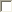 przeprowadzenie oceny projektuzgłoszenie uwag do projektusporządzenie opinii w zakresie rozpatrzenia protestu od wynikówoceny wniosku o dofinansowanie w odniesieniu do następującychkryteriów oceny:-…………………-…………………sporządzenie opinii do skargisądowej na negatywne rozpatrzenie protestu w odniesieniu donastępujących kryteriów oceny:-…………………-…………………zaopiniowanie wniosków o zmianę umowy o dofinansowanie realizacji projektu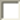 opinię w zakresie projektu